FEATURESKELTONPOLLY WOODSIDEWINDEWARD BOUNDLADY NELSONIMAGE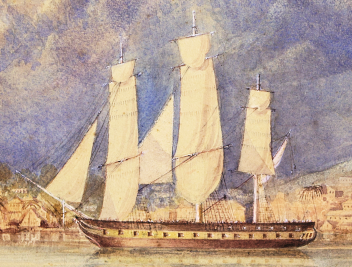 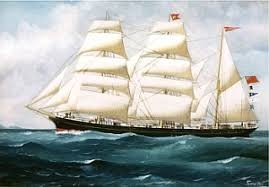 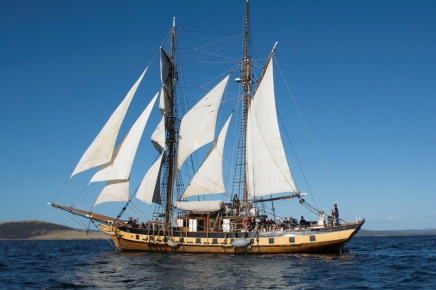 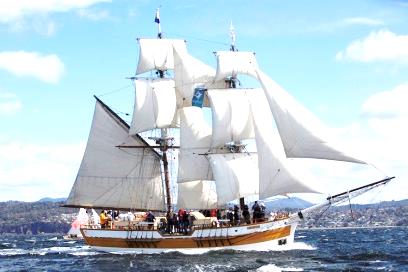 BUILTWHITBY, UK, 1818BELFAST, UK, 1885HOBART, 1996TASMANIA, 1988HULL CONSTRUCTIONWOOD, COPPER-SHEATHEDIRONEUCALYPT, HUON PINE, & OREGONBLUE GUM & CELERY TOP PINEBUILDERHOLT & RICHARDSONWILLIAM WOODSIDETHE WINDEWARD BOUND TRUSTTASMANIAN SAIL TRAINING ASSOCIATIONRIGGINGBARQUEBARQUEBRIGANTINEBRIGTONNAGE260/350 67810560LENGTH86’ 6”192.2’110’52’6”BEAM26’ 1”30.15’24’17’6”DRAUGHT15’ 14’10’8”?DECKS11/2SINGLESINGLESINGLEHEIGHT BETWEEN DECKS5’5”???MASTS3322MAINMAST HEIGHT?108’85’52’GUNS2NONENONENONEFATESANK, ANGUILLA ISLAND 1828MUSEUM SHIPCRUISE/TRAINING SHIPCRUISE/TRAINING SHIP